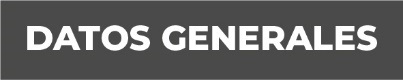 Nombre Clarisa Tapia Uría.Grado de Escolaridad Maestría.Cédula Profesional (Licenciatura) 2808143Teléfono de Oficina 272-72-6-78-03Correo Electrónico  ctapia@fiscaliaveracruz.gob.mxFormación Académica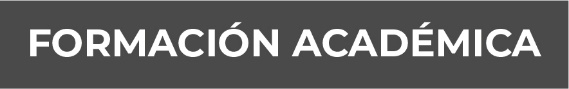 1992-1996	Universidad Veracruzana		           Facultad de Derecho.2003-2005           Maestría en Derecho Constitucional            y Amparo.           Universidad Cristóbal ColonTrayectoria Profesional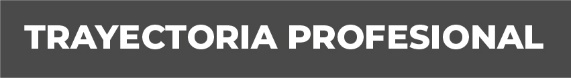 Abril 2020- FISCALÍA GENERAL DE JUSTICIA EN EL ESTADO.PUESTO 	Fiscal Primero Investigador, de la Sub-Unidad Integral de Procuración de Justicia. Nogales, VeracruzDiciembre 2019- Abril 2020FISCALÍA GENERAL DE JUSTICIA EN EL ESTADO.PUESTO 	Fiscal Quinto Investigador en Delitos Diversos, de la Unidad Integral de Procuración de Justicia. Ozuluama, VeracruzJulio 2018- diciembre 2019FISCALIA GENERAL DE JUSTICIA EN EL ESTADO.PUESTO 	Fiscal Noveno Investigador en Delitos Diversos, de la Unidad Integral de Procuración de Justicia. Córdoba, VeracruzJunio 2017-	Julio 2018FISCALIA GENERAL DE JUSTICIA EN EL ESTADO.PUESTO 	Fiscal de Distrito, de la Unidad Integral de Procuración de Justicia.	Orizaba, VeracruzMarzo 2017- Junio 2017FISCALIA GENERAL DE JUSTICIA EN EL ESTADO.PUESTO 	Fiscal de Distrito, de la Unidad Integral de Procuración de Justicia. Huatusco, VeracruzMayo 2015-	Marzo 2017FISCALIA GENERAL DE JUSTICIA EN EL ESTADO.PUESTO 	Fiscal de Distrito, de la Unidad Integral de Procuración de Justicia.	Orizaba, VeracruzMayo 2013- Mayo 2015PROCURADURIA GRAL. DE JUSTICIA DEL EDO.PUESTO 	Agente 2° del Ministerio Público Invest. Especializada en Delitos Contra la Libertad, la Seguridad Sexual y contra la Familia, de la Unidad Integral de Procuración de Justicia número 1. 	Córdoba, Veracruz.Febrero 2012-Mayo 2013PROCURADURIA GRAL. DE JUSTICIA DEL EDO.PUESTO 	Agente del Ministerio Público Invest. Especializada en Delitos Contra la Libertad, la Seguridad Sexual y contra la Familia. Córdoba, VeracruzAgosto 2011-Febrero 2012.PROCURADURIA GRAL. DE JUSTICIA DEL EDO.PUESTO 	Agente del Ministerio Público Invest. Especializada en Delitos Contra la Libertad, la Seguridad Sexual y contra la Familia. Orizaba, VeracruzMarzo 2011- Junio 2011PROCURADURIA GRAL. DE JUSTICIA DEL EDO.PUESTO 	Agente del Ministerio Público Invest. Especializada en Delitos Contra la Libertad, la Seguridad Sexual y contra la Familia.Poza Rica, VeracruzOctubre 2004 - Marzo 2011PROCURADURIA GRAL. DE JUSTICIA DEL EDO.PUESTO 	Agente del Ministerio Público Invest. Especializada en Delitos Contra la Libertad, la Seguridad Sexual y contra la Familia.Córdoba, VeracruzSeptiembre del 2001- Septiembre 2004PROCURADURIA GRAL. DE JUSTICIA DEL EDO.PUESTO 	Agente del Ministerio Público Inv. Especializada en Delitos Contra la Libertad, la Seguridad Sexual y contra la Familia.Tuxpan de Rodríguez Cano, VeracruzMarzo del 2002-2004UNIVERSIDAD DEL GOLFO DE MEXICO A. C.PUESTO 	Docente. Tuxpan de Rodríguez Cano, VeracruzAgosto del 2001- Septiembre 2001PROCURADURIA GRAL. DE JUSTICIA DEL EDO.PUESTO	Agente del Ministerio Público Investigador Regional. Tantoyuca, Veracruz.Junio del 2001- Agosto del 2001PROCURADURIA GRAL. DE JUSTICIA DEL EDO.Agente del Ministerio Público Conciliador y Adscrito. Álamo Temapache, VeracruzFebrero del 2001- Junio 2001PROCURADURIA GRAL. DE JUSTICIA DEL EDO.PUESTO	Agente del Ministerio Público Inv. Especializada en delitos contra la Libertad, la Seguridad Sexual y contra la Familia. Tuxpan de Rodríguez Cano, Veracruz.Mayo de 1999- Febrero del 2001PROCURADURIA GRAL. DE JUSTICIA DEL EDO.PUESTO. Agente del Ministerio Público Inv. Especializada enDelitos Contra la Libertad, la Seguridad Sexual y contra la Familia. Poza Rica de Hgo; Ver.Marzo de 1998-Abril de 1999PROCURADURIA GRAL; DE JUSTICIA DEL EDO.PUESTO Agente del Ministerio Público Investigador 2° y 3°. Papantla de Olarte, Veracruz.Mayo de 1997- Febrero de 1998DESPACHO JURIDICO PARTICULARPUESTO Auxiliar y Asesor Jurídico.  Coatzacoalcos, Veracruz.Abril de 1996-Abril de 1997.DESPACHO JURIDICO PARTICULARPUESTO. Auxiliar Jurídico. Coatzacoalcos, Veracruz. Conocimiento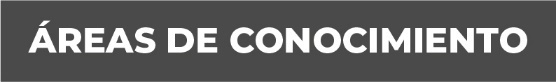 Derecho Penal.Derecho Constitucional y AmparoDerecho Procesal Penal.Derecho Administrativo.Derecho Civil.Derechos humanos.Atención VictimalComputación.